Virtual PVI SENCo Forum Agenda5th March 2024 1-2.30 pmVia Teams               Running order:Welcome & Introductions – JP & ALF - H&F Early Years Advisors – New SENIF Info & EYs OAP- PM /SS-Final draftGuest Speaker Karen Hayon SLT – SLT training programme- Have her own slidesAlison JCT team invite – share new website and offer- enabling environments.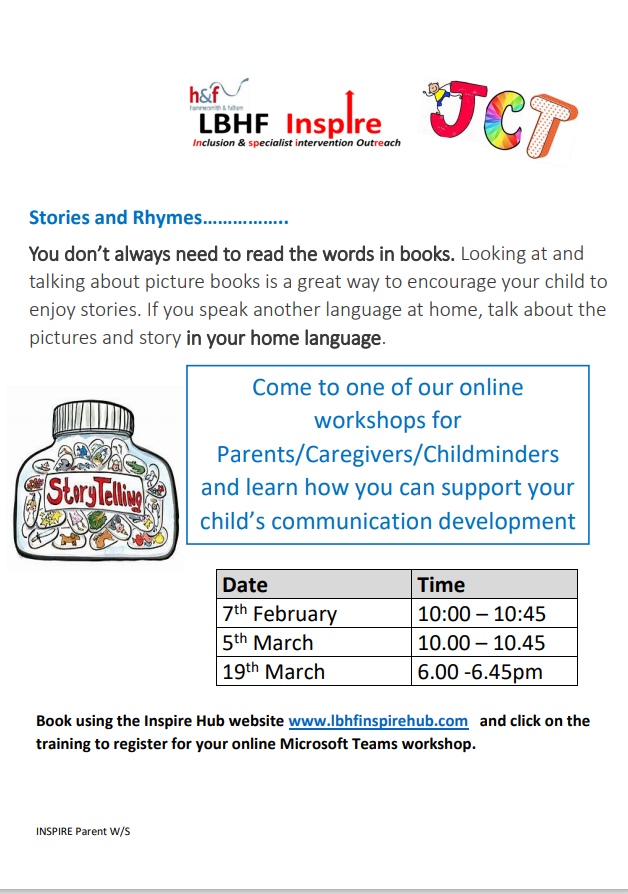 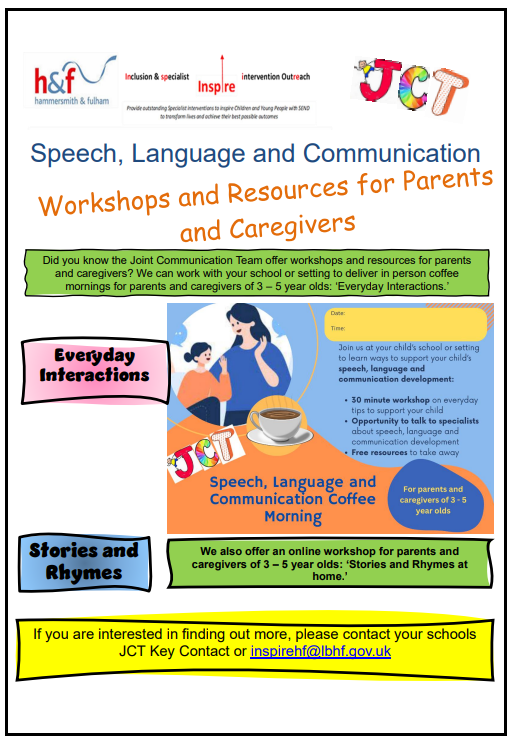 Home - Inspire (lbhfinspirehub.com)Andrea Boswell-(Transition training) INSPIRE promote training-  Introduce new Inclusion Officer -Promote Inclusion Team – EYIT s flyer and SEHM training and Phone consultations- Deadline to apply 31st March for PVIs place on DfE funded Level 3 Early Years SENCO course                   Early Years SENCO - Level 3 | Best Practice NetworkPeter Wilde – 2 yo checks CLCH- TBCQuestionsA.O.B.